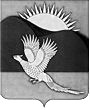 АДМИНИСТРАЦИЯПАРТИЗАНСКОГО МУНИЦИПАЛЬНОГО РАЙОНАПРИМОРСКОГО КРАЯПОСТАНОВЛЕНИЕИ.о. главы Партизанскогомуниципального района						 В.Г.Головчанский22.10.2015         село Владимиро-Александровское                                № 707О внесении изменений в муниципальную программу «Экономическое развитие Партизанского муниципального района» на 2015-2017 годы, утвержденную постановлением администрации Партизанского муниципального района от 13.11.2014 № 961 Руководствуясь статьями 28, 31 Устава Партизанского муниципального  района, администрация Партизанского муниципального районаПОСТАНОВЛЯЕТ:1. Внести изменения в муниципальную программу «Экономическое развитие Партизанского муниципального района» на 2015-2017 годы (далее - программа), утвержденную постановлением администрации Партизанского муниципального района от 13.11.2014 № 961, заменив в графе 3 «Всего расходов (рублей)» пункта 1.2. «мероприятия по землеустройству                           и землепользованию» Перечня мероприятий на 2015-2017 годы цифры «22 045 320,00» цифрами «20 845 320,00». 2. Общему отделу администрации Партизанского муниципального района (Кожухарова) настоящее постановление разместить на официальном сайте администрации Партизанского муниципального района в информационно-телекоммуникационной сети «Интернет» (далее - сайт) в тематической рубрике «Муниципальные правовые акты».23. Управлению по распоряжению муниципальной собственностью администрации Партизанского муниципального района (Зайцева) привести вышеуказанную программу в соответствие с настоящим постановлением               и разместить в новой редакции на сайте в тематической рубрике «Муниципальные программы».4. Контроль за исполнением настоящего постановления оставляю                 за собой.